Ohio DOT Contract 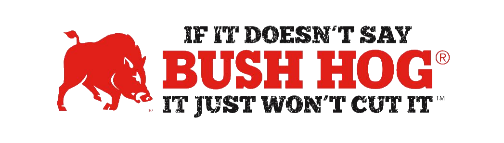 Contract No. 208-24Expiration Date March 31, 2025Contract DetailsContract Name	Mower Attachments, Boom Mowers & Zero TurnsContract Number	208-24Contract Held by		Bush Hog LLCMultiple Award		YesPO Submission		Bush HogCoverage Area		OhioProducts Covered	All Bush Hog Mowers including Finish Mowers & Rear Mount BoomsFreight Terms	FOB Destination, Freight Included in PricingWarranty Terms		Standard FactoryPayment Terms		Net30 Term of Contract	12 Months, unless extension providedFinancing			Only if made available by supporting dealersTrade-In			Only if made available by supporting dealersReturns			Only if made available by supporting dealersFor further assistance, contact your Territory Manager, Shellee Lolley Bullard, Mary Andrews, or Jill Sandidge.Shellee Lolley BullardCustomer Service Repshellee.lolley@bushhog.com800-363-6096 ext 3816Mary Andrews				Jill SandidgeContract Manager				Contract Administratormary@manufacturerssolutionsteam.com		jill@manufacturerssolutionsteam.com830-481-4818				615-680-4458